ALLA POLIZIA LOCALE ASSOCIATA BELFORTE DEL CHIENTI – CALDAROLAplassociata@pec.comune.caldarola.mc.it OGGETTO: RICHIESTA MODIFICA VIABILITA’.___sottoscritt_____________________________________________, nat_ a ________________________________________il______________e residente a _____________________in Via______________________________________, a nome e per conto di________________________________________________________________________________________CHIEDE alla S.V.   la chiusura al traffico di: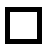 Via_____________________ (nel tratto compreso tra Via __________________e Via________________________) in data________________, dalle ore___________ alle ore___________, per l'esecuzione dei lavori sotto indicati, che non possono essere tecnicamente effettuati garantendo lo spazio per almeno un senso di marcia.Il divieto di sosta in: Via____________________________________________, nel tratto compreso tra Via___________________________________e Via ________________________, in data________________________dalle ore_____________alle ore___________;Il senso unico alternato in:Via________________________________________________, nel tratto compreso tra Via __________________________e Via_______________________________; in data_______________________dalle ore________________alle ore__________Il restringimento carreggiata in:Via____________________________________________, nel tratto compreso tra Via___________________________________e Via ________________________, in data________________________dalle ore_____________alle ore___________;a causa di lavori di___________________________________________________________, in _________________________________________________________________________ già autorizzati con provvedimento n._________del________.Ringraziando anticipatamente si porgono distinti saluti.CALDAROLA, (data)____________                                                                                                                      in fede                                                                                                              ________________AllegatiMappa di locazione;Tavola dello schema di segnaletica temporaneaCopia documento di Riconoscimento IL MODULO VA COMPILATO IN OGNI SUA PARTE E INVIATO SULLA PEC: plassociata@pec.comune.caldarola.mc.it 